					2023-08-22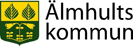 Välkomna till föräldramöte!Ni är välkomna till läsårets föräldramöte tisdagen den 26 september kl. 17.30 till ca 19.00. Vi möts i respektive klassrum. Observera att in- och utgång sker endast via den stora ingången.Punkter vi bland annat tänker ta upp under mötet är:Allmän infoPernilla Ekblad, rektorBetygNationella provUtvecklingssamtalInför åk 7Klassföräldrar/klassaktivitetOm ni önskar diskutera något speciellt på föräldramötet maila respektive mentor om detta. (cecilia.winlund@almhult.se, camilla.ring@almhult.se, anette.nilsson2@almhult.se )Med hopp om en trevlig och givande kväll!Väl mött
/Cissi, Camilla, Axel, Anette och Sara